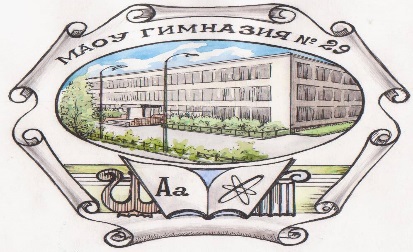 Муниципальное автономное общеобразовательное учреждение гимназия № .Томскаул. Новосибирская, д.39, Томск, 634049, тел./ факс директор (382 2) 67 86 91; заместители (382 2) 67 54 80;e-mail: gimnasium29@avmailer.ru ОКПО 36286650, ИНН/КПП 7020014830/701701001ПОЛОЖЕНИЕ о проведении дистанционного интеллектуального марафона знаний для обучающихся 1-4 классов общеобразовательных учреждений  г. Томска I.Общие положения1.1. Данное положение регламентирует проведение дистанционного интеллектуального марафона знаний (далее – Марафон), который проводятся по инициативе МАОУ гимназии № . Томска при информационной поддержке муниципального автономного учреждения информационно-методического центра города Томска.1.2. Марафон приурочен к Международному дню распространения грамотности, который отмечается с 1967 г. по решению ЮНЕСКО 08 сентября. Это образовательное событие призвано объединить обучающихся разного возраста (1-4 классы), формировать мотивацию чтения, отношение к читательской деятельности как к сфере самореализации и творчества; развивать у детей способность полноценно воспринимать художественные произведения; учить чувствовать и понимать образный язык художественного произведения; приобщать учеников к регулярному чтению детской литературы и посещению  библиотеки. Марафон носит интегративный характер, так как это связано с современной образовательной политикой, и является одной из форм педагогических технологий в связи с процессами дифференциации в обучении. 1.3. Марафон проводится с 23 сентября по 28 сентября 2019 года и связан с Международным днем распространения грамотности.1.4. Марафон проводятся в течение недели.1.5. Тема марафона посвящена эффективного приобщению школьников к чтению.1.6. Для участия в марафоне приглашаются обучающиеся гимназии № .Томска, других образовательных учебных заведений города Томска, родители обучающихся, другие заинтересованные лица.1.7. Организатор дистанционного интеллектуального марафона знаний  - МАОУ гимназия № . Томска.1.8. Марафон в гимназии проводятся по плану в рамках инновационного проекта к ООП НОО ФГОС «Книжная карусель» (условия создания модели приобщения к чтению школьников  МАОУ гимназии № 29 г. Томска как  залога формирования общей и читательской культуры  детей и подростков), который разрабатывается оргкомитетом и утверждается директором гимназии.II. Цель и задачи2.1. Цель марафона:- создание условий, способствующих повышению культуры чтения  младшего школьника;- развитие мотивации к чтению, формирование читательской компетенции, интеллектуальных и творческих способностей обучающихся.2.2. Задачи марафона:- реализация принципа личностно-ориентированного подхода в обучении и воспитании обучающихся с повышенным уровнем обучаемости, активизация их интеллектуальных качеств в целях гармонического развития младшего школьника как субъекта творческой деятельности;- создание оптимальных условий для выявления поддержки и развития творческих детей;- внедрение в учебно-воспитательный процесс всех видов и форм творческой самореализации, нестандартности творческого мышления школьников;- установление сотрудничества в работе с одаренными детьми с заинтересованными структурами.III. Организация и порядок проведения марафона3.1. Марафон  проводятся в соответствии с планом работы МАОУ гимназии №29 г.Томска. Сроки проведения согласовываются с администрацией гимназии.3.2. План проведения марафона разрабатывается организаторами и обсуждается на научно-методическом совете гимназии. План утверждается директором гимназии не позднее, чем за неделю до начала проведения.3.3. Участниками марафона являются обучающиеся 1-4-х классов ОО г. Томска. 3.4. В проведении марафона могут принимать участие родители, преподаватели дополнительного образования, учителя.3.5. В ходе марафона осуществляется информационное сопровождение на сайте гимназии. Итоги мероприятия освещаются на сайте МАУ ИМЦ г. Томска и МАОУ гимназии №29 г.Томска. Порядок организации и проведения дистанционного интеллектуального марафона знаний  в рамках  Международного дня распространения грамотности1 Марафон проводится в один этап.2 Срок проведения марафона с 23 сентября по 28 сентября 2019г.Порядок участия в марафоне и определение победителей1. В марафоне принимают участие обучающиеся 1 – 4-х классов общеобразовательных учреждений г. Томска. 2. Победителями и призерами считаются обучающиеся, получившие наибольшее количество баллов и награжденные дипломами.3. Каждый участвующий в марафоне может получить сертификат участника.4. Педагоги, подготовившие участников марафона, получают благодарственные письма.Требования к оформлению заявкиТребования к оформлению работ	Работы оформляются на бланке ответов и отправляются по электронной почте Егоровой Алле Владимировне и Вандышевой Ирине Валентиновне на электронный адрес: book-competition@yandex.ruIV. Оргкомитет 4.1. Для организационно-методического обеспечения проведения марафона создается оргкомитет. Состав оргкомитета формируется из членов научно-методического совета гимназии.4.2. Оргкомитет информирует обучающихся, педагогов  гимназии и других общеобразовательных учреждений  о проведении марафона.4.3. Разрабатывает задания марафона.4.4. Составляет смету расходов по подготовке и проведению марафона.4.5. Организует научно-методическое и материально-техническое обеспечение марафона.4.6. Готовит информацию об итогах марафона и проводит награждение победителей и призеров.V. Подведение итогов и награждение участников марафона5.1. Участники марафона награждаются дипломами, благодарственными письмами; всем участникам вручаются сертификаты.5.2. По окончании марафона оргкомитет подводит итоги и оформляет результаты на сайте МАУ ИМЦ г.Томска и МАОУ гимназии №29 г.Томска.VI. Финансовое обеспечение марафона в гимназии 6.1. Финансовое обеспечение марафона в гимназии осуществляется за счет гимназии  (приобретение сертификатов, дипломов).6.2. Взимание оплаты (в какой-либо форме) за участие в марафоне в гимназии не допускается.VII. НаграждениеПо итогам участия в марафоне будут выданы дипломы, сертификаты и благодарственные письма.Контакты: book-competition@yandex.ru (координатор Егорова Алла Владимировна)№п/пФ.И. ученика (имя прописать полностью)КлассФ.И.О. учителя (имя, отчество прописать полностью), контактный телефонОУ1.2.